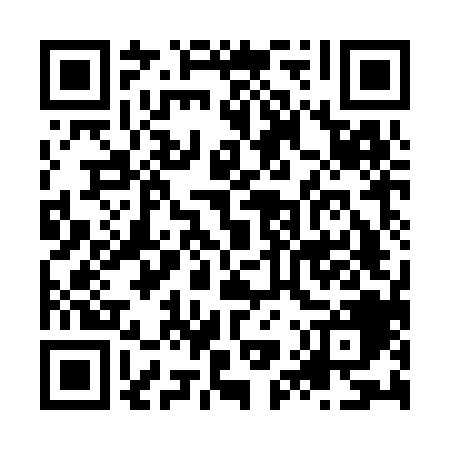 Prayer times for Mount Sandford, AustraliaWed 1 May 2024 - Fri 31 May 2024High Latitude Method: NonePrayer Calculation Method: Muslim World LeagueAsar Calculation Method: ShafiPrayer times provided by https://www.salahtimes.comDateDayFajrSunriseDhuhrAsrMaghribIsha1Wed5:467:0012:454:036:297:392Thu5:477:0112:454:026:297:383Fri5:477:0112:454:026:287:384Sat5:477:0112:454:026:287:385Sun5:477:0112:444:026:277:376Mon5:477:0212:444:016:277:377Tue5:487:0212:444:016:277:378Wed5:487:0212:444:016:267:369Thu5:487:0312:444:006:267:3610Fri5:487:0312:444:006:257:3611Sat5:487:0312:444:006:257:3612Sun5:497:0312:444:006:257:3513Mon5:497:0412:444:006:247:3514Tue5:497:0412:443:596:247:3515Wed5:497:0412:443:596:247:3516Thu5:507:0512:443:596:237:3417Fri5:507:0512:443:596:237:3418Sat5:507:0512:443:596:237:3419Sun5:507:0612:443:586:237:3420Mon5:517:0612:443:586:227:3421Tue5:517:0612:443:586:227:3422Wed5:517:0712:443:586:227:3423Thu5:517:0712:453:586:227:3324Fri5:527:0812:453:586:227:3325Sat5:527:0812:453:586:227:3326Sun5:527:0812:453:586:217:3327Mon5:527:0912:453:586:217:3328Tue5:537:0912:453:586:217:3329Wed5:537:0912:453:586:217:3330Thu5:537:1012:453:586:217:3331Fri5:537:1012:463:586:217:33